Publicado en Madrid el 12/03/2024 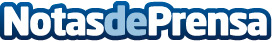 Heinz Ketchup Zero y Samplia causan furor con su ruleta de premios aéreos, explosión de sabores en CallaoLa colaboración única entre Samplia y Heinz Ketchup Zero en Plaza Callao se convierte en el foco de una experiencia inolvidable para los madrileños, combinando la degustación del innovador Ketchup Zero con una emocionante cabina de aire llena de premios
Datos de contacto:RAFA VAZQUEZSAMPLIA +34658808784Nota de prensa publicada en: https://www.notasdeprensa.es/heinz-ketchup-zero-y-samplia-causan-furor-con Categorias: Nacional Nutrición Marketing Madrid Consumo http://www.notasdeprensa.es